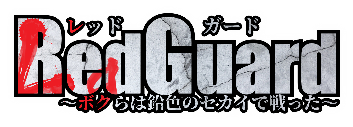 ※印刷時には見開きでＢ４サイズ、またはＡ３サイズで出力をしてください。名前：名前：名前：名前：コードネーム：コードネーム：コードネーム：コードネーム：キャラクターシートチーム名：チーム名：チーム名：チーム名：性別：年齢：年齢：自身の半生：自身の半生：自身の半生：自身の半生：表向きの顔：奥底の本質：奥底の本質：階級：支給ポイント：支給ポイント：赤き戦歴　獲得値：／現在値：現在値：鉛の継承者　ＰＣが死亡した際［赤き戦歴］［支給ポイント］を引き継ぐ鉛の継承者　ＰＣが死亡した際［赤き戦歴］［支給ポイント］を引き継ぐ鉛の継承者　ＰＣが死亡した際［赤き戦歴］［支給ポイント］を引き継ぐ鉛の継承者　ＰＣが死亡した際［赤き戦歴］［支給ポイント］を引き継ぐ名前： 当人との関係：イメージイラスト設定：　　　　　　　　　　　　　　　　　　　　　　　　　　［絆］□設定：　　　　　　　　　　　　　　　　　　　　　　　　　　［絆］□設定：　　　　　　　　　　　　　　　　　　　　　　　　　　［絆］□設定：　　　　　　　　　　　　　　　　　　　　　　　　　　［絆］□人種人種能力値能力値能力値能力値能力値能力値初期値成長・装備現在値体格／近接戦＋＝兵科タイプ体格／近接戦＋＝反射／射撃戦＋＝反射／射撃戦＋＝感覚／遠隔戦＋＝感覚／遠隔戦＋＝頭脳／電脳戦＋＝頭脳／電脳戦＋＝副能力値　　　　生命力現在値生命力現在値初期値装備現在値最大値生命力（体格＋反射）＋＝生命力（体格＋反射）＋＝集中力（反射＋感覚）＋＝集中力（反射＋感覚）＋＝精神力現在値精神力現在値状況把握（感覚＋頭脳）＋＝最大値状況把握（感覚＋頭脳）＋＝装備量（体格＋頭脳）＋＝装備量（体格＋頭脳）＋＝バンドオブブラザーズバンドオブブラザーズバンドオブブラザーズバンドオブブラザーズバンドオブブラザーズバンドオブブラザーズバンドオブブラザーズバンドオブブラザーズバンドオブブラザーズへのへのからのからの絆の強さ□□□□□□□□□□□□□□□絆の強さ□□□□□□□□□□□□□□□使用チェック□□□□□□□□□□□□□□□使用チェック□□□□□□□□□□□□□□□へのへのからのからの絆の強さ□□□□□□□□□□□□□□□絆の強さ□□□□□□□□□□□□□□□使用チェック□□□□□□□□□□□□□□□使用チェック□□□□□□□□□□□□□□□へのへのからのからの絆の強さ□□□□□□□□□□□□□□□絆の強さ□□□□□□□□□□□□□□□使用チェック□□□□□□□□□□□□□□□使用チェック□□□□□□□□□□□□□□□アビリティ名称タイミング回数対象射程集中力効果ブレイズブラッド判定後無制限自身なし１点ごと集中力を１点消費するごとに達成値を１点上昇する。戦闘中以外でも使用できる。レッドガードクリティカル無制限自身なしなしクリティカルの結果を「６の出目１個ごとにＤ６点ダメージ上昇」に変更する。アイテム名称種別ダメージ射程重量入手部位回数備考サバイバルナイフ近接武器1002片手－オートマチックピストル射撃武器3114片手4／携帯端末電脳武器なし全て02片手1／戦闘服防具－－01ボディ－生命力＋1